Write DirectionsUse the following map to write directions.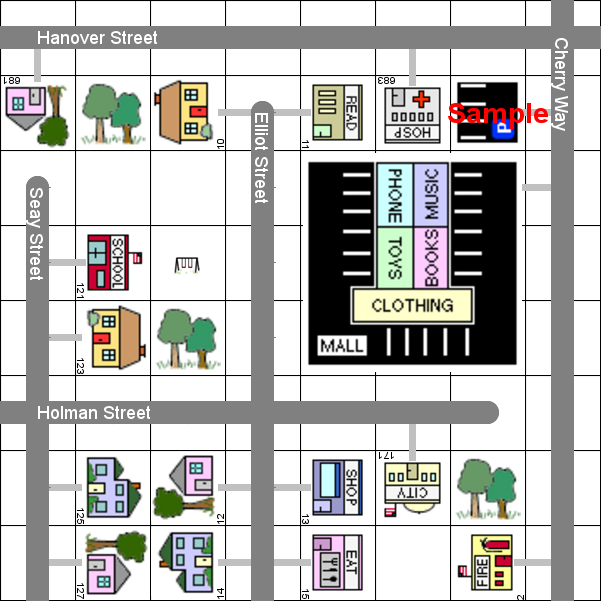 Write DirectionsName _____________________________ 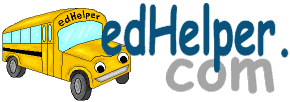 Date ___________________ 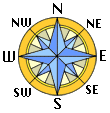 Name _____________________________ Date ___________________ 